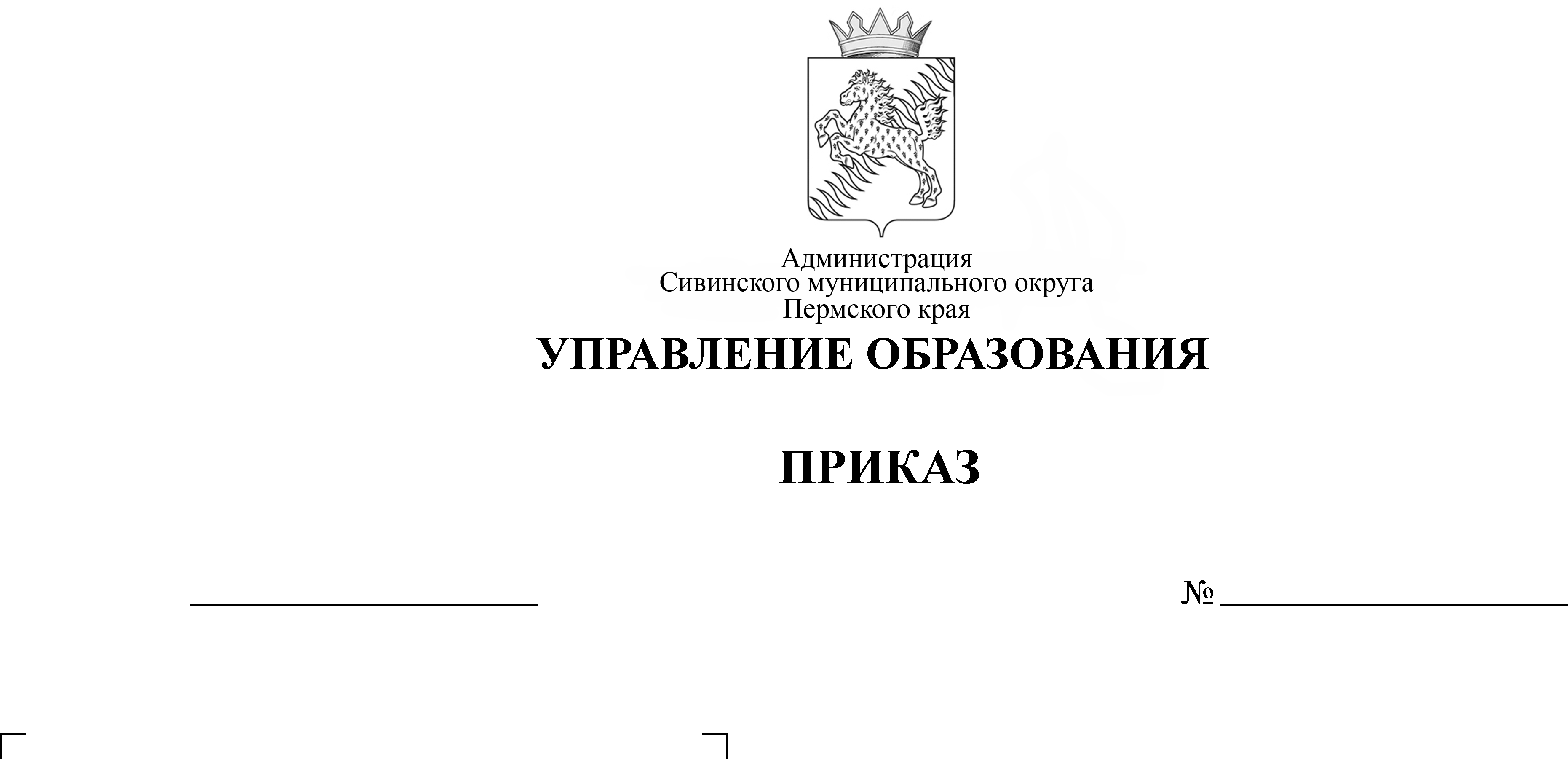 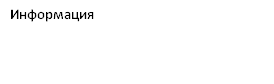 В соответствии с приказом  Министерства образования и науки Пермского края от 21.11.2023 г. № 26-01-06-1108 «Об утверждении мест регистрации для прохождения государственной итоговой аттестации по образовательным программам среднего общего образования, участия в едином государственном экзамене на территории Пермского края в 2023-2024 учебном году» ПРИКАЗЫВАЮ:Обеспечить прием заявлений для прохождения ГИА, ЕГЭ от обучающихся, экстернов, участников ЕГЭ в срок с 1 декабря 2023 года по 1 февраля 2024 года включительно.Обеспечить информирование обучающихся, экстернов, участников ЕГЭ о сроках, местах и порядке регистрации на участие в ГИА, ЕГЭ.Обеспечить своевременное и достоверное внесение сведений в региональную информационную систему обеспечения проведения ГИА на территории Пермского края в 2023-2024 учебном году.        4. Контроль за исполнением приказа возложить на заведующего отделом развития образования Панову О.В.Начальник                                                       	                        Е.С. Сукрушева